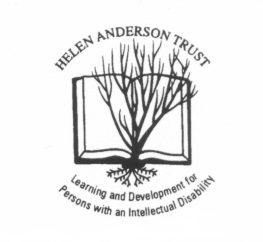 Applicants for a position with the HELEN ANDERSON TRUST are requested to provide the following information. ANY  INDORMATION GIVEN HEREIN WILL BE TREATED CONFIDENTIALLY.FULL NAME:  MISS/MRS/MS/MR.  _______________________________________________________                                                                (FIRST NAME)                                                         (SURNAME)HOME ADDRESS: ______________________________________________________________________________________________________________________________________________________________________________________________________________________________________________________________HOME NUMBER: ______________________________ CELL: ___________________________________WORK NUMBER: ______________________________ DATE OF BIRTH: ___________________________POSITION APPLIED FOR: _________________________________________________________________1. Do you have a current drivers licence?                               YES        /      NO2.  Do you have a current CV? If so please attach. If not then please provide information regarding your last 10 years employment / education record.3. Have you ever been convicted of any driving offences?   YES     /     NO                                                             If “YES” specify the nature of the offence and period in which the offence occurred.4. Do you have a full workplace first aid (approx. 16 hours of training)?If “YES” state date of expiry.  ___________/_____________/__________5. Are you looking for full time or part-time work /  Volunteer?6. How did you hear about the Helen Anderson Trust>WebsiteFriendSchoolCanterbury HubTrademeSeekWord of MouthOther.